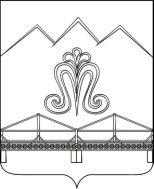 АДМИНИСТРАЦИЯ МОСТОВСКОГО ГОРОДСКОГО ПОСЕЛЕНИЯМОСТОВСКОГО РАЙОНАпОСТАНОВЛЕНИЕ      от _13.03.2017г.__                                                                          № _146_пгт Мостовской Об утверждении административного регламента по предоставлению администрацией Мостовского городского поселения Мостовского района муниципальной  услуги «Принятие на учет граждан в качестве нуждающихся в жилых помещениях, предоставляемых  по договорам социального найма»В соответствии с Федеральным законом от 27 июля 2010 года              №  210-ФЗ «Об организации предоставления государственных и муниципальных услуг», постановления Правительства Российской Федерации от 7 мая 2014 года № 412 «О внесении изменений в Правила организации деятельности многофункциональных центров предоставления государственных и муниципальных услуг», в целях повышения качества и доступности оказания муниципальных услуг администрации Мостовского городского поселения Мостовского района п о с т а н о в л я ю:1. Утвердить административный регламент по предоставлению администрацией Мостовского городского поселения муниципальной услуги «Принятие на учет граждан в качестве нуждающихся в жилых помещениях, предоставляемых  по договорам социального найма» согласно приложению к настоящему постановлению.2. Общему отделу администрации Мостовского городского поселения Мостовского района (Беляев) обнародовать настоящее постановление в установленном порядке и разместить, на официальном сайте администрации Мостовского городского поселения Мостовского района в сети Интернет.3. Признать утратившими силу постановления администрации Мостовского городского поселения Мостовского района: 1) от 17 сентября 2012 года № 370 «Об утверждении Административного регламента предоставления администрацией Мостовского городского поселения муниципальной услуги «Принятие на учет граждан в качестве нуждающихся в жилых помещениях, предоставляемых по договорам социального найма»;3) от 23 марта 2015 года № 131 «О внесении изменений в постановление администрации Мостовского городского поселения  Мостовского  района от 17 сентября 2012 года  № 370 «Об утверждении Административного регламента предоставления администрацией Мостовского городского поселения  муниципальной услуги «Принятие на учет граждан в качестве нуждающихся в жилых помещениях, предоставляемых по договорам социального найма».4. Признать утратившими силу подпункт 8 пункта 1 постановления администрации Мостовского городского поселения Мостовского района от 1 сентября 2014 года № 378 «О внесении изменений в некоторые нормативно правовые акты администрации Мостовского городского поселения».5. Контроль за выполнением настоящего постановления оставляю за собой.6. Постановление вступает в силу после его обнародования.Глава Мостовского городскогопоселения Мостовского района                                                       С.А.БугаевЛИСТ СОГЛАСОВАНИЯпроекта постановления администрации  Мостовского городского поселения Мостовского района от  ___________ № ______«Об утверждении административного регламента по предоставлению муниципальной услуги «О принятии решения о признании жилых строений на садовых земельных участках пригодными (непригодными) для постоянного проживания»ПРИЛОЖЕНИЕУТВЕРЖДЕНпостановлением администрацииМостовского городского поселенияМостовского района________________  № ________Административный регламент по предоставлению администрацией Мостовского городского поселения Мостовского района муниципальной услуги «Принятие на учет в качестве нуждающихся в жилых помещениях, предоставляемых по договорам социального найма»Раздел I. Общие положения1.1. Предметом регулирования настоящего административного регламента предоставления администрацией Мостовского городского поселения Мостовского района муниципальной услуги "Принятие на учет граждан в качестве нуждающихся в жилых помещениях, предоставляемых по договорам социального найма" (далее - Регламент) является определение стандарта и порядка предоставления муниципальной услуги по принятию на учет граждан в качестве нуждающихся в жилых помещениях, предоставляемых по договорам социального найма (далее - муниципальная услуга).1.2.Круг заявителей.Заявитель – физическое лицо либо его уполномоченный представитель, обратившийся в орган, предоставляющий муниципальные услуги. Получателями муниципальной услуги являются граждане определенные федеральными законами и законами Краснодарского края, имеющие право на обеспечение жилыми помещениями за счет муниципального бюджета.1.3.Требования к порядку информирования о предоставлении муниципальной услуги.Информация о предоставлении муниципальной услуги доводится до сведения заявителей на личном приеме, по телефонам для справок (консультаций), посредством электронной почты, на Интернет-сайте администрации Мостовского городского поселения  Мостовского района, на Интернет-сайте администрации муниципального образования Мостовский район, на Портале государственных и муниципальных услуг (функций) Краснодарского края, а также размещается на информационных стендах в муниципальном бюджетном учреждении «Мостовской многофункциональный центр предоставления государственных и муниципальных услуг» (далее – МБУ «МФЦ»»).1.3.1. Почтовый адрес, контактный телефон администрации Мостовского городского поселения: Краснодарский край, Мостовский район, пгт Мостовской,  ул. Кооперативная,58, тел.: 8(86192) 5-19-83. Адрес электронной почты  most_adm58@mail.ru.График работы ответственного специалиста администрации:Адрес официального сайта администрации Мостовского городского поселения Мостовского района  в сети Интернет:  www.pgt-mostovskoy.ru1.3.2. МБУ «МФЦ»располагается по адресу: 352570, Краснодарский край, пос. Мостовской, ул. Горького, 140, тел. 8(86192)5-43-84.Адрес электронной почты mostHYPERLINK "mailto:most.mfc@mail.ru".HYPERLINK "mailto:most.mfc@mail.ru"mfcHYPERLINK "mailto:most.mfc@mail.ru"@HYPERLINK "mailto:most.mfc@mail.ru"mailHYPERLINK "mailto:most.mfc@mail.ru".HYPERLINK "mailto:most.mfc@mail.ru"ru .График работы операционного зала МБУ «МФЦ»»:Адрес официального сайта МБУ «МФЦ»wwwHYPERLINK "http://www.mostovskoi.e-mfc.ru/".HYPERLINK "http://www.mostovskoi.e-mfc.ru/"mostovskoiHYPERLINK "http://www.mostovskoi.e-mfc.ru/".HYPERLINK "http://www.mostovskoi.e-mfc.ru/"eHYPERLINK "http://www.mostovskoi.e-mfc.ru/"-HYPERLINK "http://www.mostovskoi.e-mfc.ru/"mfc.ru.1.3.3. Адрес Портала государственных и муниципальных услуг (функций) Краснодарского края www.pgu.krasnodar.ru .1.4. В предоставлении муниципальной услуги также могут принимать участие в качестве источников получения документов, необходимых для предоставления муниципальной услуги, или источников предоставления информации для проверки сведений, предоставляемых заявителями, следующие органы и учреждения:- филиал ГУП КК «Крайтехинвентаризация-Краевое БТИ» по Мостовскому района (пгт Мостовской, ул. Ленина, 12);- Мостовское отделение филиала ФГУП «Ростехинвентаризация – Федеральное БТИ» по Краснодарскому краю  (пгт Мостовской, ул. Ленина, 12);- филиал Федерального государственного бюджетного учреждения «Федеральная кадастровая палата Федеральной службы государственной регистрации, кадастра и картографии по Краснодарскому краю» (пгт Мостовской, ул. Ленина, 12);- управление Федеральной службы государственной регистрации, кадастра и картографии по Краснодарскому краю (пгт Мостовской, ул. Ленина, 12).1.5. Консультирование по вопросам предоставления муниципальной услуги осуществляется бесплатно.1.5.1. Основными требованиями к информированию заявителей являются:1) достоверность предоставляемой информации; 2) четкость в изложении информации; 3) полнота информации; 4) удобство и доступность получения информации;5) своевременность предоставления информации.1.4.2. Консультации предоставляются по следующим вопросам:1) перечень документов, необходимых для предоставления муниципальной услуги, комплектности (достаточности) представленных документов; 2) органы власти и организации, в которых заявитель может получить документы, необходимые для предоставления муниципальной услуги (наименование и их местонахождение); 3) время приема и выдачи документов; 4) порядок и сроки предоставления муниципальной услуги; 5) порядок обжалования решения или действий (бездействия), принятых или осуществляемых в ходе предоставления муниципальной услуги. 1.5.3.Обязанности должностных лиц при ответе на телефонные звонки, устные и письменные обращения граждан или организаций:- при ответах на телефонные звонки и устные обращения ответственный специалист подробно и в вежливой (корректной) форме информирует обратившихся по интересующим их вопросам. Ответ на телефонный звонок должен начинаться с информации о наименовании организации, в которую позвонил гражданин, фамилии, имени, отчестве и должности специалиста, принявшего телефонный звонок;- если специалист не может ответить на вопрос самостоятельно, либо подготовка ответа требует продолжительного времени, он может предложить обратившемуся обратиться письменно, либо назначить другое удобное для заинтересованного лица время для получения информации;- рекомендуемое время для телефонного разговора не более 10 минут, личного устного информирования - не более 15 минут;     - при ответах на письменные обращения и обращения, поступившие по электронной почте, дается четкий и понятный ответ на поставленные вопросы, указывается фамилия, инициалы, должность и номер телефона исполнителя.1.6. Порядок, форма и место размещения информации.1.6.1.Информационные стенды, размещенные в администрации Мостовского городского поселения и в помещениях МБУ «МФЦ»», предоставляющих муниципальную услугу, должны содержать:режим работы, адреса МБУ «МФЦ»», органов администрации  Мостовского городского поселения, предоставляющих муниципальную услугу;адрес официального Интернет-портала администрации Мостовского городского поселения Мостовского района, адрес электронной почты органа администрации Мостовского городского поселения, предоставляющего муниципальную услугу;почтовые адреса, телефоны, фамилии руководителей МБУ «МФЦ» и органа администрации Мостовского городского поселения Мостовского района, предоставляющего муниципальную услугу;порядок получения консультаций о предоставлении муниципальной услуги;порядок и сроки предоставления муниципальной услуги;образцы заявлений о предоставлении муниципальной услуги и образцы заполнения таких заявлений;перечень документов, необходимых для предоставления муниципальной услуги;основания для отказа в приеме документов о предоставлении муниципальной услуги;основания для отказа в предоставлении муниципальной услуги;досудебный (внесудебный) порядок обжалования решений и действий (бездействия) органов администрации Мостовского городского поселения Мостовского района, предоставляющих муниципальную услугу, а также их должностных лиц и муниципальных служащих;иную информацию, необходимую для получения муниципальной услуги.Такая же информация размещается на официальном Интернет-портале администрации  Мостовского городского поселения Мостовского района и официальном сайте МБУ «МФЦ»»1.6.2. В сети Интернет на официальном сайте муниципального образования Мостовский район (www.mostovskiy.ru) в разделе «Экономика» подраздел «Административная реформа» размещается следующая информация:а) текст настоящего Регламента с приложениями;б) блок-схемы последовательности действий при исполнении административных процедур;в) перечень документов, необходимых для предоставления муниципальной услуги, и требования, предъявляемые к этим документам;г) месторасположение, график (режим) работы, номера телефонов, адреса интернет-сайта и электронной почты администрации, по которым заявители могут получить необходимую информацию.1.6.3. На Портале государственных и муниципальных услуг (функций) Краснодарского края www.pgu.krasnodar.ru представлены:а) основные сведения о порядке предоставления муниципальной услуги: - общая информация;- порядок консультирования;- права заявителя и обязанности органа власти;- основания для отказа в предоставлении муниципальной услуги;- контроль за оказанием муниципальной услуги;- сведения об оплате;- требования к местам предоставления муниципальной услуги;- срок предоставления муниципальной услуги и др.б) перечень документов, необходимых для предоставления муниципальной услуги, и требования, предъявляемые к этим документам;в) результаты предоставления муниципальной услуги;г) правовая основа предоставления муниципальной услуги;д) блок-схемы последовательности действий при исполнении административных процедур;е) другая информация по вопросам предоставления муниципальной услуги. Раздел II. Стандарт предоставления муниципальной услуги2.1. Наименование муниципальной услуги:- «Принятие на учет граждан в качестве нуждающихся в жилых помещениях, предоставляемых по договорам социального найма».2.2. Наименование органа, предоставляющего муниципальную услугу.2.2.1. Предоставление муниципальной услуги осуществляет отдел по финансам, бюджету и экономике администрации Мостовского городского поселения Мостовского района (далее – Отдел).2.2.2. Прием документов, необходимых для предоставления муниципальной услуги, и выдачу документов, являющихся результатом предоставления муниципальной услуги, также может осуществлять МБУ «МФЦ»».МБУ «МФЦ» может по запросу заявителя обеспечивать выезд работника многофункционального центра к заявителю для приема заявлений и документов, необходимых для предоставления муниципальной услуги, а также доставку результатов предоставления муниципальной услуги, в том числе за плату.Порядок исчисления платы за выезд работника многофункционального центра к заявителю, а также перечень категорий граждан, для которых организация выезда работника многофункционального центра осуществляется бесплатно,  утверждаются актом  высшего исполнительного органа государственной власти субъекта Российской Федерации.2.3. Результат предоставления муниципальной услуги:Результатом предоставления муниципальной услуги  является издание постановления администрации Мостовского городского поселения Мостовского района:- о принятии на учет в качестве нуждающихся в жилых помещениях;- об отказе в принятии на учет в качестве нуждающихся в жилых помещениях.2.4. Срок предоставления муниципальной услуги составляет не более 30 рабочих дней со дня представления заявителем всех необходимых документов.2.5. Правовыми основаниями для предоставления муниципальной услуги являются:- Конституция Российской Федерации;	- Жилищный кодекс Российской Федерации;- Федеральный закон от 29 декабря 2004 N 189-ФЗ "О введении в действие Жилищного кодекса Российской Федерации";- Закон Краснодарского края от 15 декабря 2004 N 805-КЗ "О наделении органов местного самоуправления муниципальных образований Краснодарского края отдельными государственными полномочиями в области социальной сферы";- Закон Краснодарского края от 29 декабря 2008 N 1655-КЗ "О порядке ведения органами местного самоуправления учета граждан в качестве нуждающихся в жилых помещениях";- Постановление главы администрации Краснодарского края от 17 апреля 2007 № 335 "Об организации учета в качестве нуждающихся в жилых помещениях малоимущих граждан и граждан отдельных категорий";- Постановление Правительства РФ от 22 декабря 2012 №1376 (ред. от 27 февраля 2015 года) «Об утверждении Правил  организации деятельности многофункциональных центров предоставления государственных и муниципальных услуг»;- Постановление главы администрации (губернатора) Краснодарского края от 27 февраля 2015 года № 110 "Об утверждении Порядка исчисления платы за выезд работника многофункционального центра предоставления государственных и муниципальных услуг к заявителю и Перечня категорий граждан, для которых организация выезда работника многофункционального центра предоставления государственных и муниципальных услуг осуществляется бесплатно" ("Официальный интернет-портал правовой информации" (http://publication.pravo.gov.ru) 5 марта 2015 года);- Устав Мостовского городского поселения  Мостовского района;2.6. Исчерпывающий перечень документов, необходимых в соответствии с законодательными или иными нормативно-правовыми актами, для предоставления муниципальной услуги:1) заявление о принятии на учет граждан в качестве нуждающихся в жилых помещениях, которое оформляется по форме согласно приложению N 2 к настоящему административному регламенту (далее - заявление);2) решение органа местного самоуправления о признании гражданина малоимущим;3) документы, подтверждающие место жительства гражданина:паспорт гражданина Российской Федерации с отметкой о регистрации гражданина по месту жительства и членов семьи, указанных в заявлении о принятии на учет;свидетельство о регистрации по месту жительства (при наличии);вступившее в силу решение суда об установлении факта проживания гражданина и членов его семьи по соответствующему адресу (при наличии);3.1) выписка из лицевого счета жилого помещения, принадлежащего и (или) принадлежавшего в течение последних пяти лет гражданину и (или) членам его семьи на праве собственности, и (или) гражданам, зарегистрированным по месту жительства совместно с гражданином(ами) и членами его семьи, за исключением граждан, занимающих соответствующие жилые помещения по договору поднайма жилого помещения жилищного фонда социального использования, по договору найма жилого помещения жилищного фонда коммерческого использования или по договору безвозмездного пользования жилым помещением индивидуального жилищного фонда, фактически занимаемого в течение последних пяти лет гражданином или членами его семьи, и (или) гражданами, зарегистрированными по месту жительства совместно с гражданином(ами) и членами его семьи, составленная не ранее чем за два месяца до даты представления в уполномоченный орган по учету;4) свидетельства о государственной регистрации актов гражданского состояния:свидетельство о рождении (для граждан отдельных категорий независимо от возраста);свидетельство о рождении ребенка (детей);свидетельство о заключении брака;свидетельство о расторжении брака;свидетельство об усыновлении;свидетельство об установлении отцовства;свидетельство о перемене имени;свидетельство о смерти;5) правоустанавливающие и правоудостоверяющие документы гражданина и (или) членов его семьи, и (или) граждан, зарегистрированных по месту жительства совместно с гражданином(ами) и членами его семьи, за исключением граждан, занимающих соответствующие жилые помещения по договору поднайма жилого помещения жилищного фонда социального использования, по договору найма жилого помещения жилищного фонда коммерческого использования или по договору безвозмездного пользования жилым помещением индивидуального жилищного фонда, на жилое(ые) помещение(я) и (или) земельный(ые) участок(и), выделенный(ые) для строительства жилого(ых) дома(ов), в том числе и на жилые помещения, в которых указанные гражданине не проживают;6) технический паспорт жилого помещения по месту регистрации или по месту проживания, установленному вступившим в силу решением суда, гражданина и членов его семьи и (или) технический(е) паспорт(а) на жилое(ые) помещение(я), принадлежащее(ие) на праве собственности гражданину и (или) членам его семьи, и (или) гражданам, зарегистрированным по месту жительства совместно с гражданином(ами) и членами его семьи, за исключением граждан, занимающих соответствующие жилые помещения по договору поднайма жилого помещения жилищного фонда социального использования, по договору найма жилого помещения жилищного фонда коммерческого использования или по договору безвозмездного пользования жилым помещением индивидуального жилищного фонда, составленный не ранее пяти лет до даты обращения гражданина, либо имеющем отметку органа технической инвентаризации о проведении технической инвентаризации жилого помещения в течение указанных пяти лет, независимо от даты его составления;7) решение о признании жилого помещения непригодным для проживания (при наличии);8) справки о наличии (отсутствии) у гражданина и членов его семьи, а также у граждан, зарегистрированных по месту жительства совместно с гражданином(ами) и членами его семьи, за исключением граждан, занимающих соответствующие жилые помещения по договору поднайма жилого помещения жилищного фонда социального использования, по договору найма жилого помещения жилищного фонда коммерческого использования или по договору безвозмездного пользования жилым помещением индивидуального жилищного фонда на праве собственности или ином подлежащем государственной регистрации праве жилого(ых) помещения(й) и (или) земельного(ых) участка(ов), выделенного(ых) для строительства жилого(ых) дома(ов), составленные не ранее чем за 2 месяца до даты представления, из органа, осуществляющего технический учет жилищного фонда (ГУП КК "Крайтехинвентаризация"), и органа, осуществляющего государственную регистрацию прав на недвижимое имущество и сделок с ним (Управление Федеральной службы государственной регистрации, кадастра и картографии по Краснодарскому краю);9) расписка об отсутствии в течение последних 5 лет, предшествующих подаче заявления о принятии на учет, жилого(ых) помещения(ий) и (или) земельного(ых) участка(ов), выделенного(ых) для строительства жилого(ых) дома(ов), на праве собственности или на основе иного права, подлежащего государственной регистрации, по установленной форме, которая оформляется по форме согласно приложению N 4 к настоящему административному регламенту (далее - расписка);10) информация о наличии в течение последних 5 лет, предшествующих подаче заявления о принятии на учет, жилого(ых) помещения(ий) и (или) земельного(ых) участка(ов), выделенного(ых) для строительства жилого(ых) дома(ов) на праве собственности или на основе иного права, подлежащего государственной регистрации, и о сделках с данным имуществом в течение указанного срока по установленной форме, которая оформляется по форме согласно приложению N 3 к настоящему административному регламенту (далее - информация);11) страховые свидетельства государственного пенсионного страхования на всех совершеннолетних членов семьи, которые принимаются на учет;12) договор найма (поднайма, безвозмездного пользования) жилого помещения;13) соглашения об определении порядка пользования жилым помещением, в случае наличия общей долевой собственности и самостоятельного выхода на земельный участок.2.7. Документами, необходимыми в соответствии с законодательными или иными нормативными правовыми актами для предоставления муниципальной услуги, которые находятся в распоряжении государственных органов, органов администрации Мостовского городского поселения Мостовского района и иных органов, участвующих в предоставлении муниципальных услуг, и которые заявитель вправе представить, являются:справки о наличии (отсутствии) на праве собственности или ином подлежащем государственной регистрации праве жилого(ых) помещения и (или) земельного(ых) участка(ов), выделенного(ых) для строительства жилого(ых) дома(ов), составленные не ранее чем за 2 месяца до даты представления на всех членов семьи из органа, осуществляющего государственную регистрацию прав на недвижимое имущество и сделок с ним (Управление Федеральной службы государственной регистрации, кадастра и картографии по Краснодарскому краю);решение органа местного самоуправления о признании гражданина малоимущим;решение о признании жилого помещения непригодным для проживания (при наличии).2.8. Запрещается требовать от заявителя:представления документов и информации или осуществления действий, представление или осуществление которых не предусмотрено нормативными правовыми актами, регулирующими отношения, возникающие в связи с предоставлением муниципальной услуги;представления документов и информации, которые в соответствии с нормативными правовыми актами Российской Федерации, нормативными правовыми актами Краснодарского края и муниципальными правовыми актами находятся в распоряжении государственных органов, органов местного самоуправления и (или) подведомственных государственным органам и органам местного самоуправления организаций, участвующих в предоставлении муниципальных услуг, за исключением документов, указанных в части 3 статьи 7 Федерального закона от 27 июля 2010 N 210-ФЗ "Об организации предоставления государственных и муниципальных услуг".2.9. Перечень услуг, которые являются необходимыми и обязательными для предоставления муниципальной услуги, в том числе сведения о документах, выдаваемых организациями, участвующими в предоставлении муниципальной услуги:технический учет и техническая инвентаризация объектов капитального строительства. Результатами услуги являются:- подготовка и выдача органами технического учета и технической инвентаризации объектов капитального строительства выписки из технического паспорта с поэтажным планом (при наличии) и экспликацией с указанием общей и жилой площади занимаемого жилого помещения;- подготовка и выдача органами технического учета и технической инвентаризации документов о наличии или об отсутствии жилых помещений в собственности у гражданина и членов его семьи.2.10. Исчерпывающий перечень оснований для отказа в приеме документов, необходимых для предоставления услуги:отсутствие у заявителя соответствующих полномочий на получение муниципальной услуги;обращение заявителя об оказании муниципальной услуги, предоставление которой не осуществляется органами, указанными в пункте 2.2 настоящего административного регламента;истечение срока действия предоставляемых документов;представление заявителем документов, оформленных не в соответствии с установленным порядком (наличие исправлений, серьезных повреждений, не позволяющих однозначно истолковать их содержание, отсутствие обратного адреса, отсутствие подписи, печати и др.).О наличии оснований для отказа в приеме документов заявителя информирует сотрудник Отдела администрации или работник МБУ «МФЦ» (в случае поступления заявления в МБУ «МФЦ»), ответственный за прием документов, объясняет заявителю содержание выявленных недостатков в предоставленных документах и предлагает принять меры по их устранению, выдает расписку об отказе в приеме документов.После приема документов, необходимых для предоставления муниципальной услуги, отказ в предоставлении муниципальной услуги недопустим.Заявитель вправе отозвать свое заявление на любой стадии рассмотрения, согласования или подготовки документа Администрацией, обратившись с соответствующим заявлением в Администрацию или МБУ «МБУ «МФЦ»». В случае поступления заявления в МБУ «МФЦ» документы в полном объеме в течение 5 рабочих дней подлежат возврату в МБУ «МФЦ» для вручения заявителю. 2.11. Исчерпывающий перечень оснований для приостановления предоставления муниципальной услуги:невозможность предоставления муниципальной услуги в силу отсутствия в представленных документах информации, необходимой для принятия решения о предоставлении муниципальной услуги;направление запросов в уполномоченные органы, учреждения, организации о представлении информации, необходимой для выявления оснований для предоставления муниципальной услуги;необходимость представления для принятия решения о предоставлении муниципальной услуги дополнительных документов.Предоставление муниципальной услуги может быть приостановлено однократно, на срок не более 30 рабочих дней.Решение о приостановлении предоставления муниципальной услуги принимается главой Администрации, не позднее 20 рабочих дней с момента принятия заявления.Решение о приостановлении предоставления муниципальной услуги выдается гражданину под роспись или направляется заказным письмом с уведомлением о вручении с приложением уведомления установленной формы с указанием перечня недостающих документов.2.12. Размер платы, взимаемой с заявителя при предоставлении муниципальной услуги.Муниципальная услуга предоставляется бесплатно.2.13. Максимальный срок ожидания в очереди при подаче запроса опредоставлении муниципальной услуги и при получении результата предоставления муниципальной услуги.2.13.1. Максимальный срок ожидания в очереди при подаче заявления о предоставлении муниципальной услуги и при получении результата предоставления муниципальной услуги не может превышать 15 минут.2.14. Срок регистрации заявления о предоставлении муниципальной услуги не может превышать 15 минут.Заявление подлежит регистрации в книге регистрации формализованных заявлений граждан по вопросам учета в качестве нуждающихся в жилых помещениях в день их представления в Отделе Администрации с указанием даты и времени представления. Форма книги регистрации  формализованных заявлений граждан по вопросам учета в качестве нуждающихся в жилых помещениях утверждена постановлением главы администрации Краснодарского края от 17 апреля 2007 года № 335 «Об организации учета в качестве нуждающихся в жилых помещениях малоимущих граждан и граждан отдельных категорий».Книга регистрации формализованных заявлений граждан по вопросам учета в качестве нуждающихся в жилых помещениях ведется в Отделе Администрации (далее - Отдел).Ответственность за достоверность записи в данной книге несет начальник  Отдела.2.15. Требования к помещениям, в которых предоставляется муниципальная услуга, к залу ожидания, местам заполнения заявлений о предоставлении муниципальной услуги, информационным стендам с образцами их заполнения и перечнем документов, необходимых для предоставления каждой муниципальной услуги:2.15.1. Помещения, в которых осуществляется прием документов для предоставления муниципальной услуги, должны соответствовать санитарно-гигиеническим правилам и нормативам, правилам пожарной безопасности, безопасности труда. Помещения оборудуются системами кондиционирования (охлаждения и нагревания) и вентилирования воздуха, средствами оповещения о возникновении чрезвычайной ситуации. На видном месте размещаются схемы размещения средств пожаротушения и путей эвакуации людей. Предусматривается оборудование доступного места общественного пользования (туалет).Помещения МБУ «МФЦ»для работы с заявителями оборудуются электронной системой управления очередью, которая представляет собой комплекс программно-аппаратных средств, позволяющих оптимизировать управление очередями заявителей. Система управления очередью включает в себя систему регистрации, голосового и визуального информирования, пульты операторов.2.15.2. Для ожидания заявителями приема, заполнения необходимых для получения муниципальной услуги документов отводятся места, оборудованные стульями, столами (стойками) для возможности оформления документов, обеспечиваются ручками, бланками документов. Количество мест ожидания определяется исходя из фактической нагрузки и возможности их размещения в помещении.2.15.3. Информационные стенды размещаются на видном, доступном месте и призваны обеспечить каждого заявителя исчерпывающей информацией о предоставлении муниципальной услуги.Оформление информационных листов осуществляется удобным для чтения шрифтом – Times New Roman, формат листа А-4, текст – прописные буквы, размером шрифта № 16 – обычный, наименование - заглавные буквы, размером шрифта № 16 - жирный, поля – 1 см вкруговую. Тексты материалов должны быть напечатаны без исправлений, наиболее важные места выделяются жирным шрифтом. В случае оформления информационных материалов в виде образцов заполнения заявлений на получение муниципальной услуги, образцов заявлений, перечней документов требования к размеру шрифта и формату листа могут быть снижены.2.15.4. Требования к помещениям, в которых предоставляются муниципальные услуги, к залу ожидания, местам для заполнения запросов о предоставлении муниципальной услуги, информационным стендам с образцами их заполнения и перечнем документов, необходимых для предоставления каждой муниципальной услуги, в том числе к обеспечению доступности для инвалидов указанных объектов в соответствии с законодательством Российской Федерации о социальной защите инвалидов.На территории, прилегающей к Администрации поселения МБУ «МФЦ» располагается бесплатная парковка для автомобильного транспорта посетителей, в том числе предусматривающая места для специальных автотранспортных средств инвалидов.Здание (помещение) Администрации поселения МБУ «МФЦ» оборудуется информационной табличкой (вывеской), содержащей полное наименование Администрации поселения или  многофункционального центра, а также информацию о режиме их работы.Вход в здание (помещение) Администрации поселения МБУ «МФЦ» и выход из них оборудуются соответствующими указателями с автономными источниками бесперебойного питания, а также лестницами с поручнями и пандусами для передвижения детских и инвалидных колясок.Вход и передвижение по помещениям, в которых проводится прием граждан, не должны создавать затруднений для лиц с ограниченными физическими возможностями, иметь доступные места общественного пользования. Для этого вход в помещение оборудуется лестницей с поручнем и специальным пандусом, обеспечивается беспрепятственное перемещение и разворот специальных средств для передвижения (кресел-колясок, детских колясок). Места предоставления муниципальной услуги оборудуются с учетом требований доступности для инвалидов в соответствии с действующим законодательством Российской Федерации о социальной защите инвалидов, в том числе обеспечиваются:условия для беспрепятственного доступа к объекту, на котором организовано предоставление услуг, к местам отдыха и предоставляемым услугам;возможность самостоятельного передвижения по территории объекта, на котором организовано предоставление услуг, входа в такой объект и выхода из него, посадки в транспортное средство и высадки из него, в том числе с использованием кресла-коляски;сопровождение инвалидов, имеющих стойкие расстройства функции зрения и самостоятельного передвижения, и оказание им помощи на объекте, на котором организовано предоставление услуг;надлежащее размещение оборудования и носителей информации, необходимых для обеспечения беспрепятственного доступа инвалидов к объекту и предоставляемым услугам с учетом ограничений их жизнедеятельности;допуск на объект, на котором организовано предоставление услуг, собаки-проводника при наличии документа, подтверждающего ее специальное обучение и выдаваемого в порядке, установленном законодательством Российской Федерации;оказание работниками органа (учреждения), предоставляющего услуги населению, помощи инвалидам в преодолении барьеров, мешающих получению ими услуг наравне с другими органами.Помещения Администрации поселения МБУ «МФЦ» предназначенные для работы с заявителями, располагаются на нижних этажах здания и имеют отдельный вход. В случае расположения Администрации поселения МБУ «МФЦ» на втором этаже и выше здание оснащается лифтом, эскалатором или иными автоматическими подъемными устройствами, в том числе для инвалидов.Помещения, в которых предоставляется муниципальная услуга, должны соответствовать санитарно-гигиеническим правилам и нормативам, правилам пожарной безопасности, безопасности труда. Помещения оборудуются системами кондиционирования (охлаждения и нагревания) и вентилирования воздуха, средствами оповещения о возникновении чрезвычайной ситуации. На видном месте располагаются схемы размещения средств пожаротушения и путей эвакуации людей. Предусматривается оборудование доступного места общественного пользования (туалет).Помещения МБУ «МФЦ» для работы с заявителями оборудуются электронной системой управления очередью, которая представляет собой комплекс программно-аппаратных средств, позволяющих оптимизировать управление очередями заявителей. Порядок использования электронной системы управления предусмотрен административными регламентами МБУ «МФЦ», утвержденными приказами директоров МБУ «МФЦ».2.16. Показатели доступности и качества муниципальной услуги.Показателями доступности муниципальной услуги являются:- наличие различных каналов получения информации о предоставлении муниципальной услуги;- доступность работы с пользователями;- короткое время ожидания муниципальной услуги;- удобный график работы органа, предоставляющего муниципальную услугу.Показателями качества муниципальной услуги являются:- точность исполнения муниципальной услуги;- высокая культура обслуживания пользователя;- строгое соблюдение сроков предоставления муниципальной услуги.Раздел IIIСостав, последовательность и срокивыполнения административных процедур (действий),требования к порядку их выполнения, в том числе особенностивыполнения административных процедур (действий)в электронной форме3.1. Муниципальная услуга предоставляется путем выполнения административных процедур.В состав административных процедур входит:1) прием заявления и прилагаемых к нему документов, передача курьером пакета документов из МБУ «МФЦ» в Администрацию (в случае поступления заявления в МБУ «МФЦ»);2) рассмотрение заявления и прилагаемых к нему документов Администрацией, формирование и направление межведомственного запроса в органы, участвующие в предоставлении услуги (в случае непредставления заявителем документов, предусмотренных пунктом 2.7 настоящего административного регламента по собственной инициативе), принятие решения о предоставлении или приостановлении предоставления муниципальной услуги, передача документов в МБУ «МФЦ» (в случае поступления заявления в МБУ «МБУ «МФЦ»);3) согласование проекта постановления;4) передача результата оказания муниципальной услуги из Администрации  в МБУ «МФЦ» (в случае поступления заявления в МБУ «МФЦ»), если иной способ получения не указан заявителем; 5) выдача результата оказания муниципальной услуги заявителю в МБУ «МФЦ» (в случае поступления заявления в МБУ «МФЦ»).Блок-схема предоставления муниципальной услуги приводится в приложении N 1 к настоящему административному регламенту.Заявление и сканированные копии учетных документов, предусмотренные пунктом 2.6 раздела II настоящего административного регламента, могут быть поданы в электронной форме через федеральную государственную информационную систему "Единый портал государственных и муниципальных услуг (функций)".При подаче заявления и сканированных документов через федеральную государственную информационную систему "Единый портал государственных и муниципальных услуг (функций)" заявитель в течение 5 рабочих дней со дня подачи такого заявления предоставляет в Администрацию требуемые оригиналы поданных сканированных документов, а также производит сверку.Рассмотрение заявления, полученного в электронной форме, осуществляется Администрацией в том же порядке, что и рассмотрение заявлений, полученных лично от заявителей.3.2. Прием заявления и прилагаемых к нему документов, передача документов из МБУ «МФЦ» (в случае поступления заявления в МБУ «МФЦ») в Администрацию.3.2.1. Основанием для начала административной процедуры является обращение в МБУ «МФЦ» заявителя с заявлением и приложенными к нему документами, предусмотренными настоящим административным регламентом.При приеме заявления и прилагаемых к нему документов работник МБУ «МФЦ»:устанавливает личность заявителя, в том числе проверяет документ, удостоверяющий личность, проверяет полномочия заявителя, в том числе полномочия представителя действовать от его имени;проверяет наличие всех необходимых документов по перечню либо по перечню документов, указанных в уведомлении о предоставлении недостающих документов, необходимых для предоставления муниципальной услуги;проверяет соответствие представленных документов установленным требованиям, удостоверяясь, что:документы в установленных законодательством случаях нотариально удостоверены, скреплены печатями, имеют надлежащие подписи сторон или определенных законодательством должностных лиц;тексты документов написаны разборчиво;фамилии, имена и отчества физических лиц, адреса их мест жительства написаны полностью;в документах нет подчисток, приписок, зачеркнутых слов и иных не оговоренных в них исправлений;документы не исполнены карандашом;документы не имеют серьезных повреждений, наличие которых не позволяет однозначно истолковать их содержание;срок действия документов не истек;документы содержат информацию, необходимую для предоставления муниципальной услуги, указанной в заявлении;документы представлены в полном объеме;сличает представленные экземпляры оригиналов и копий документов (в том числе нотариально удостоверенные) друг с другом. Если представленные копии документов нотариально не заверены, сличив копии документов с их подлинными экземплярами, заверяет своей подписью с указанием фамилии и инициалов и ставит отметку "с подлинным сверено" на каждой странице представляемых копий документов;при отсутствии оснований для отказа в приеме документов оформляет с использованием системы электронной очереди расписку о приеме документов согласно приложению № 5.Заявитель, представивший документы для получения муниципальной услуги, в обязательном порядке информируется работником МБУ «МФЦ»:о сроке предоставления муниципальной услуги;о возможности приостановления в предоставлении муниципальной услуги.3.2.2. Порядок передачи курьером пакета документов в Администрацию.Передача документов из МБУ «МФЦ» в Администрацию осуществляется в течение 1 рабочего дня после принятия, на основании реестра, который составляется в 2 экземплярах и содержит дату и время передачи.График приема-передачи документов из МБУ «МФЦ» в Администрацию и из Администрации в МБУ «МФЦ» согласовывается с руководителем МБУ «МФЦ».3.2.3. При передаче пакета документов специалист Отдела  администрации, принимающий их, проверяет в присутствии курьера соответствие и количество документов с данными, указанными в реестре, проставляет дату, время получения документов и подпись. Первый экземпляр реестра остается у специалиста Отдела администрации, второй - подлежит возврату курьеру. Информация о получении документов заносится в электронную базу.3.2.4. Результатом административной процедуры является принятие от заявителя заявления и прилагаемых к нему документов и передача документов в Администрацию.3.3. Рассмотрение заявления и прилагаемых к нему документов Отдела администрацией, формирование и направление межведомственного запроса в органы, участвующие в предоставлении услуги (в случае непредставления заявителем документов, предусмотренных пунктом 2.7 настоящего административного регламента по собственной инициативе), принятие решения о предоставлении или приостановлении предоставления муниципальной услуги, передача документов в МБУ «МФЦ»:3.3.1. Основанием для начала административной процедуры является принятие специалистом Отдела администрации заявления и прилагаемых к нему документов от курьера МБУ «МФЦ».Специалист Отдела администрации после получения документов осуществляет проверку полноты и достоверности документов, выявляет наличие оснований для предоставления муниципальной услуги или приостановления предоставления муниципальной услуги.3.3.2. В случае непредставления заявителем по собственной инициативе документов, указанных в пункте 2.7 настоящего Административного регламента, специалист Отдела администрации в течение 3 рабочих дней с момента принятия заявления подготавливается межведомственный запрос в соответствующий орган (организацию), который подписывается главой Администрации.Межведомственный запрос оформляется в соответствии с требованиями, установленными Федеральным законом от 27 июля 2010 N 210-ФЗ "Об организации предоставления государственных и муниципальных услуг".Направление межведомственного запроса осуществляется в электронной форме по каналам сети межведомственного электронного взаимодействия (СМЭВ) либо по иным электронным каналам.Также допускается направление запросов на бумажном носителе по почте, факсу, посредством курьера.3.3.3. В случае наличия оснований для приостановления предоставления муниципальной услуги специалист Отдела администрации не позднее 20 рабочих дней с момента принятия заявления подготавливается уведомление о приостановлении предоставления муниципальной услуги, которое подписывается главой Администрации и передается для выдачи в МБУ «МФЦ» (в случае поступления заявления в МБУ «МФЦ»).Решение о приостановлении предоставления муниципальной услуги выдается гражданину под роспись или направляется заказным письмом с уведомлением о вручении с приложением уведомления установленной формы с указанием перечня недостающих документов.В случае непредставления гражданином недостающих учетных документов в течение тридцати рабочих дней со дня вручения гражданину данного уведомления либо представления им письменного заявления об отказе от представления недостающих учетных документов, указанных в уведомлении, принимается решение о дальнейшем предоставлении муниципальной услуги на основании имеющихся документов.3.3.4. По результатам рассмотрения информации, представленной по межведомственному запросу и запросу, направленному с целью получения дополнительной информации, при наличии предусмотренных законодательством оснований принимается решение о предоставлении муниципальной услуги.Информация о гражданах, принятых на учет в качестве нуждающихся в жилых помещениях, заносится в книгу учета граждан, нуждающихся в жилых помещениях, находящейся в Отделе администрации.Отказ в принятии граждан на учет в качестве нуждающихся в жилых помещениях допускается в случае, если:1) не представлены предусмотренные пунктом 2.6 раздела II настоящего административного регламента документы, обязанность по представлению которых возложена на заявителя;1.1) ответ органа государственной власти, органа местного самоуправления либо подведомственной органу государственной власти или органу местного самоуправления организации на межведомственный запрос свидетельствует об отсутствии документа и (или) информации, необходимых для принятия граждан на учет в качестве нуждающихся в жилых помещениях в соответствии с пунктом 2.7 настоящего административного регламента, если соответствующий документ не был представлен заявителем по собственной инициативе, за исключением случаев, если отсутствие таких запрашиваемых документа или информации в распоряжении таких органов или организаций подтверждает право соответствующих граждан состоять на учете в качестве нуждающихся в жилых помещениях;2) представлены документы, которые не подтверждают право соответствующих граждан состоять на учете в качестве нуждающихся в жилых помещениях;3) не истек предусмотренный статьей 53 Жилищного Кодекса срок (граждане, которые с намерением приобретения права состоять на учете в качестве нуждающихся в жилых помещениях совершили действия, в результате которых такие граждане могут быть признаны нуждающимися в жилых помещениях, принимаются на учет в качестве нуждающихся в жилых помещениях не ранее чем через пять лет со дня совершения указанных намеренных действий).Решение об отказе в принятии на учет должно содержать основания такого отказа с обязательной ссылкой на нарушения, предусмотренные подпунктом 3.3.4 пункта 3.3 настоящего административного регламента.Решение об отказе в принятии на учет выдается или направляется гражданину, подавшему соответствующее заявление о принятии на учет, не позднее чем через три рабочих дня со дня принятия такого решения и может быть обжаловано им в судебном порядке.При наличии оснований для предоставления муниципальной услуги работник Администрации в течение 20 рабочих дней со дня принятия в МБУ «МФЦ» заявления с прилагаемыми к нему документами (в случае поступления заявления в МБУ «МФЦ») готовит проект постановления, указанного в пункте 2.3 настоящего административного регламента, и передает его на согласование.3.3.5. Результатом административной процедуры является передача проекта постановления на согласование.3.4. Согласование проекта постановления.3.4.1. Основанием для начала административной процедуры является подготовленный начальником Отдела администрации проект постановления.3.4.2. Согласование проекта постановления осуществляется:юридическим отделом управления по жилищным вопросам администрации муниципального образования Мостовский район в течение 2 рабочих дней;начальником управления по жилищным вопросам администрации муниципального образования Мостовский район в течение 3 рабочего дня;начальником общего отдела Администрации в течение 1 рабочих дней;специалистом по земельным и имущественным отношениям Администрации в течение 2 рабочих дней.Глава Администрации в течение 2 рабочих дней подписывает представленный проект постановления.Передача документов на всех стадиях подготовки и согласования проекта постановления осуществляется с внесением соответствующих данных в электронную базу.3.4.3. Результатом административной процедуры является издание постановления Администрации о принятии на учет граждан в качестве нуждающихся в жилых помещениях либо об отказе в принятии на учет граждан в качестве нуждающихся в жилых помещениях.3.5. Передача результата оказания муниципальной услуги, указанного в пункте 2.3 настоящего административного регламента, из Администрации в МБУ «МФЦ» (в случае поступления заявления в МБУ «МФЦ»), если иной способ получения не указан заявителем.3.5.1. Основанием для начала административной процедуры передачи результата оказания муниципальной услуги из Администрации в МБУ «МФЦ» является издание муниципального правового акта.Работник Администрации в течение 1 рабочего дня после издания муниципального правового акта составляет реестр передачи результата оказания муниципальной услуги в 2 экземплярах, содержащего дату и время передачи, и передает его в МБУ «МФЦ».Работник МБУ «МФЦ», получивший результат оказания муниципальной услуги, проверяет наличие передаваемых документов, делает в реестре отметку о принятии и передает принятые документы по реестру в сектор приема и выдачи документов МБУ «МФЦ» (в случае поступления заявления в МБУ «МФЦ»).3.5.2. Результатом административной процедуры является передача результата оказания муниципальной услуги из Администрации в МБУ «МФЦ».3.5.3. В случае рассмотрения заявления, полученного в электронной форме, результат оказания муниципальной услуги дополнительно направляется заявителю в сканированном виде через федеральную государственную информационную систему "Единый портал государственных и муниципальных услуг (функций)".3.6. Выдача результата оказания муниципальной услуги заявителю в МБУ «МФЦ» (в случае поступления заявления в МБУ «МФЦ»).3.6.1. Основанием для начала административной процедуры выдачи результата оказания муниципальной услуги является поступление результата оказания муниципальной услуги из Администрации в МБУ «МФЦ».3.6.2. Для получения результата оказания муниципальной услуги заявитель либо представитель заявителя по доверенности прибывает в МБУ «МФЦ» лично с документом, удостоверяющим личность.3.6.3. При выдаче результата оказания муниципальной услуги работник МБУ «МФЦ»:устанавливает личность заявителя, проверяет наличие расписки (в случае утери заявителем расписки проверяет наличие расписки в архиве МБУ «МФЦ», изготавливает 1 копию либо распечатывает с использованием программного электронного комплекса, на обратной стороне которой делает надпись "оригинал расписки утерян", ставит дату и подпись);знакомит с содержанием результата оказания муниципальной услуги и выдает его.Заявитель подтверждает получение результата оказания муниципальной услуги личной подписью с расшифровкой в соответствующей графе расписки, которая хранится в МБУ «МФЦ».3.6.4. Результатом административной процедуры является получение заявителем постановления о принятии на учет граждан в качестве нуждающихся в жилых помещениях либо об отказе в принятии на учет граждан в качестве нуждающихся в жилых помещениях.Раздел IVФормы контроля за исполнением административного регламента4.1. Порядок осуществления текущего контроля.Контроль соблюдения последовательности действий, определённых административными процедурами по предоставлению муниципальной услуги, осуществляется начальником отдела по финансам, бюджету и экономике, администрации Мостовского городского поселения.Контроль порядка, полноты и качества исполнения муниципальной услуги включает в себя проведение проверок, выявление и устранение нарушений прав заявителей, рассмотрение, принятие решений и подготовку ответов на обращения заявителей, содержащих жалобы на решения, действия (бездействие) работников.Текущий контроль осуществляется постоянно путём проведения должностным лицом, ответственным за организацию работы по информированию, приёму запросов и выдаче документов при предоставлении муниципальной услуги, проверок соблюдения и исполнения работниками положений настоящего Регламента, иных нормативных правовых актов.4.2. Порядок и периодичность осуществления плановых и внеплановых проверок предоставления муниципальной услуги.Контроль полноты и качества предоставления муниципальной услуги включает в себя проведение проверок, выявление и устранение нарушений прав граждан.Проведение проверок может носить плановый характер (осуществляется на основании полугодовых или годовых планов работы), тематический характер и внеплановый характер (по конкретному обращению заявителя).Для проведения плановых и внеплановых проверок предоставления муниципальной услуги распоряжением главы администрации формируется соответствующая комиссия.Результаты проверки оформляются в виде акта, в котором отмечаются выявленные недостатки и указываются предложения по их устранению.Плановые проверки проводятся 1 раз в год главой Мостовского городского поселения Мостовского района – до 1 июля текущего года.Внеплановые проверки проводятся по обращениям заинтересованных лиц с жалобами на нарушение их прав и законных интересов в ходе предоставления муниципальной услуги, а также на основании документов и сведений, указывающих на нарушение исполнения Административного регламента.В ходе плановых и внеплановых проверок:проверяется знание ответственными лицами требований настоящего Административного регламента, нормативных правовых актов, устанавливающих требования к предоставлению муниципальной услуги;проверяется соблюдение сроков и последовательности исполнения административных процедур;выявляются нарушения прав заявителей, недостатки, допущенные в ходе предоставления муниципальной услуги.4.3. Ответственность должностных лиц за решения, принимаемые в ходе исполнения муниципальной услуги.Все должностные лица, участвующие в предоставлении данной муниципальной услуги несут персональную ответственность за выполнение своих обязанностей и соблюдение сроков выполнения административных процедур, указанных в Регламенте в соответствии с законодательством Российской Федерации.Должностные лица, по вине которых допущены нарушения положений Административного регламента, несут административную, дисциплинарную и иную ответственность в соответствии с действующим законодательством, Федеральным законом от 2 марта 2007 года. № 25-ФЗ «О муниципальной службе в Российской Федерации», а так же Федеральным законом от 27 июля 2010 года № 210-ФЗ «Об организации предоставления государственных и муниципальных услуг».4.4. Требования к порядку и формам контроля за предоставлением муниципальной услуги.Контроль за полнотой и качеством оказания муниципальной услуги включает в себя:- проведение проверок на предмет полноты и правильности соблюдения административных процедур оказания муниципальной услуги;- устранение выявленных нарушений прав граждан;- рассмотрение и подготовка ответов на запросы/обращения граждан содержащих жалобы на решения, действия (бездействие) должностных лиц;- заявитель имеет право на любые предусмотренные действующим законодательством формы контроля за деятельностью  Отдела при предоставлении муниципальной услуги.Граждане, их объединения и организации могут контролировать предоставление муниципальной услуги путём получения письменной и устной информации о результатах проведённых проверок и принятых по их результатам мерах.V. Досудебный (внесудебный) порядок обжалования решений и действий (бездействия) органа, предоставляющего муниципальную услугу, а также должностных лиц, муниципальных служащих5.1. Информация для заявителя о его праве на досудебное (внесудебное) обжалование действий (бездействия) и решений, принятых (осуществляемых) в ходе предоставления муниципальной услуги. Заявитель, обратившийся для получения муниципальной услуги в случае неудовлетворенности ее качеством либо результатом, имеет право на досудебное (внесудебное) обжалование действий (бездействие) и решений, принятых (осуществляемых) в ходе предоставления муниципальной услуги.  5.2. Предмет досудебного (внесудебного) обжалования.  Предметом досудебного обжалования является обжалование действий (бездействий) и решений, принятых (осуществляемых) в ходе предоставления муниципальной услуги, в том числе при обращении заявителя с жалобой в следующих случаях:1) нарушение срока регистрации запроса заявителя о предоставлении муниципальной услуги;2) нарушение срока предоставления муниципальной услуги;3)требование у заявителя документов, не предусмотренных нормативными правовыми актами Российской Федерации, нормативными правовыми актами субъекта Российской Федерации, муниципальными правовыми актами для предоставления муниципальной услуги;4)отказ в приеме документов, предоставление которых предусмотрено нормативными правовыми актами Российской Федерации, нормативными правовыми актами субъекта Российской Федерации, муниципальными правовыми актами для предоставления муниципальной услуги, у заявителя;5)отказ в предоставлении муниципальной услуги, если основания отказа не предусмотрены федеральными законами и принятыми в соответствии с ними иными нормативными правовыми актами Российской Федерации, нормативными правовыми актами субъекта Российской Федерации, муниципальными правовыми актами;6) затребование с заявителя при предоставлении муниципальной услуги платы, не предусмотренной нормативными правовыми актами Российской Федерации, нормативными правовыми актами субъекта  Российской Федерации, муниципальными правовыми актами; 7)отказ органа, предоставляющего муниципальную услугу, должностного лица органа, предоставляющего муниципальную услугу, в исправлении допущенных опечаток и ошибок в выданных в результате предоставления муниципальной услуги документах либо нарушение установленного срока таких исправлений.5.3.Исчерпывающий перечень оснований для приостановления рассмотрения жалобы и случаев, в которых ответ на жалобу не дается.  В рассмотрении обращения может быть отказано в случае:- отсутствия указания фамилии заявителя или почтового адреса, по которому должен быть направлен ответ;- поступления от заявителя обращения о прекращении рассмотрения ранее направленного обращения;- если текст письменного обращения не поддается прочтению, ответ на обращение не дается, и оно не подлежит направлению на рассмотрение в уполномоченный орган, о чём в течение семи дней со дня регистрации обращения сообщается заявителю, направившему обращение, если его фамилия и почтовый адрес поддаются прочтению.В рассмотрении обращения по существу может быть отказано в случае:- наличия в обращении нецензурных либо оскорбительных выражений, угрозы жизни, здоровью и имуществу должностного лица, а также членам его семьи (в этом случае в адрес заявителя направляется письмо о недопустимости злоупотребления своим правом);- если в обращении обжалуется судебное решение (в этом случае обращение, в котором обжалуется судебное решение, в течение семи дней со дня регистрации возвращается заявителю с разъяснением порядка обжалования данного судебного решения);- если в обращении содержится вопрос, на который заявителю неоднократно давались письменные ответы по существу в связи с ранее направляемыми в один и тот же орган или одному и тому же должностному лицу обращениями, и при этом в обращении не приводятся новые доводы или обстоятельства (в этом случае заявитель уведомляется о безосновательности  направления очередного обращения и прекращении с ним переписки по данному вопросу);- если ответ по существу поставленного в обращении вопроса не может быть дан без разглашения сведений, составляющих государственную или иную охраняемую федеральным законом тайну (в этом случае заявителю сообщается о невозможности дать ответ по существу поставленного в нём вопроса в связи с недопустимостью разглашения указанных сведений).В случае если причины, по которым ответ по существу поставленных в обращении вопросов не мог быть дан, в последующем были устранены, заявитель вправе вновь направить обращение в уполномоченный орган;5.4. Основания для начала процедуры досудебного (внесудебного) обжалования.   Основанием для начала процедуры досудебного (внесудебного) обжалования является поступление жалобы в письменной форме на бумажном носителе либо в электронной форме, в орган, непосредственно предоставляющий муниципальную услугу.Жалоба должна содержать:1) наименование органа, предоставляющего муниципальную услугу, должностного лица органа, предоставляющего муниципальную услугу, либо  муниципального служащего, решения и действия (бездействие) которых обжалуются;2) фамилию, имя, отчество (последнее - при наличии), сведения о месте жительства заявителя - физического лица либо наименование, сведения о месте нахождения заявителя - юридического лица, а также номер (номера) контактного телефона, адрес (адреса) электронной почты (при наличии) и почтовый адрес, по которым должен быть направлен ответ заявителю;3) сведения об обжалуемых решениях и действиях (бездействии) органа, предоставляющего муниципальную услугу, должностного лица органа, предоставляющего муниципальную услугу, либо муниципального служащего;4) доводы, на основании которых заявитель не согласен с решением и действием (бездействием) органа, предоставляющего муниципальную услугу, должностного лица органа, предоставляющего муниципальную услугу, либо муниципального служащего. Заявителем могут быть представлены документы (при наличии), подтверждающие доводы заявителя, либо их копии. Жалобы на решения, принятые руководителем органа, предоставляющего муниципальную услугу, подаются в вышестоящий орган (при его наличии) либо в случае его отсутствия рассматриваются непосредственно руководителем органа, предоставляющего муниципальную услугу.Жалоба может быть направлена по почте, с использованием информационно-телекоммуникационной сети "Интернет", официального сайта органа, предоставляющего муниципальную услугу, единого портала государственных и муниципальных услуг либо регионального портала государственных и муниципальных услуг, а также может быть принята при личном приеме заявителя.  5.5. Права заинтересованных лиц на получение информации и документов, необходимых для обоснования и рассмотрения жалобы. Любому обратившемуся лицу должностное лицо общего отдела, обязано предоставить следующую информацию о порядке досудебного (внесудебного) обжалования, действий (бездействия) и решений, принятых (осуществляемых) в ходе предоставления муниципальной услуги:- о перечне документов необходимых для рассмотрения жалобы;- о требованиях к оформлению документов, прилагаемых к жалобе; -о порядке ознакомления с информацией о рассмотренных и урегулированных спорах и разногласиях, (в том числе порядок получения копий документов по результатам рассмотрения);- о местонахождении органов, в которые можно подать жалобу, по досудебному обжалованию, графике его работы, процедурах приема посетителей (предварительная запись по телефону, прием в день обращения, живая очередь и т.п.); - о сроке оказания рассмотрения жалобы;- о дате, месте и времени рассмотрения жалобы;- о ходе (стадии) рассмотрения жалобы, принятых промежуточных решениях (удовлетворении или отклонении ходатайств, принятии жалобы к рассмотрению, истребовании документов), о принятом по жалобе решении, о его исполнении и контроле. Способами получения сведений по досудебному (внесудебному) обжалованию действий (бездействия) и решений, принятых (осуществляемых) в ходе предоставления муниципальной услуги являются:- личное обращение;- письменное обращение;- обращение по телефону;- обращение по электронной почте (при ее наличии).  5.6. Органы власти и должностные лица, которым может быть направлена жалоба заявителя в досудебном (внесудебном) порядке.    5.7. Сроки рассмотрения жалобы. Жалоба, поступившая в орган, предоставляющий муниципальную услугу, подлежит рассмотрению должностным лицом, наделенным полномочиями по рассмотрению жалоб, в течение 15 рабочих дней со дня ее регистрации, а в случае обжалования отказа органа, предоставляющего Муниципальную услугу, должностного лица органа, предоставляющего Муниципальную услугу, в приеме документов у заявителя либо в исправлении допущенных опечаток и ошибок или в случае обжалования нарушения установленного срока таких исправлений - в течение 5 рабочих дней со дня ее регистрации. 5.8. Результат досудебного (внесудебного) обжалования применительно к каждой процедуре либо инстанции обжалования. По результатам рассмотрения жалобы орган, предоставляющий муниципальную услугу, принимает одно из следующих решений:1) удовлетворяет жалобу, в том числе в форме отмены принятого решения, исправления допущенных органом, предоставляющим муниципальную услугу, опечаток и ошибок в выданных в результате предоставления муниципальной услуги документах, возврата заявителю денежных средств, взимание которых не предусмотрено нормативными правовыми актами Российской Федерации, нормативными правовыми актами субъектов Российской Федерации, муниципальными правовыми актами, а также в иных формах;2) отказывает в удовлетворении жалобы.Не позднее дня, следующего за днем принятия решения, по результатам рассмотрения жалобы, заявителю в письменной форме и по желанию заявителя в электронной форме направляется мотивированный ответ о результатах рассмотрения жалобы.В случае установления в ходе или по результатам рассмотрения жалобы признаков состава административного правонарушения или преступления должностное лицо, наделенное полномочиями по рассмотрению жалоб, незамедлительно направляет имеющиеся материалы в органы прокуратуры.Заявители вправе обжаловать решения, принятые в ходе предоставления услуги, действия (бездействие) должностных лиц органа, предоставляющего муниципальную услугу в судебном порядке.Начальник общего отделаадминистрации Мостовскогогородского поселения                                                                             Е.В.БеляевПРИЛОЖЕНИЕ № 1к административному регламентупо предоставлению администрациейМостовского городского поселенияМостовского района муниципальной услуги «Принятие на учет граждан в качестве нуждающихся в жилых помещениях, предоставляемых  по договорам социального найма»Блок-схемапоследовательности действий при предоставлении муниципальной услугиПРИЛОЖЕНИЕ № 2ПРИЛОЖЕНИЕ № 2к административному регламентупо предоставлению администрациейМостовского городского поселенияМостовского района муниципальной услуги «Принятие на учет граждан в качестве нуждающихся в жилых помещениях, предоставляемых  по договорам социального найма»Главе Мостовского городского поселения(наименование муниципального образования)(Ф.И.О. главы администрации муниципального образования)от гражданина(ки)	(фамилия)(имя)(отчество)зарегистрированного(ой) по месту жительства по адресу:(почтовый индекс, населенный пункт,улица, номер дома, корпуса, квартиры)работающего(ей) в	(полное наименование предприятия,учреждения, организации)в должности	номера телефонов: домашнего	,мобильного	, рабочего	заявление о принятии на учет в качестве нуждающегося в жилом помещенииПрошу принять меня/мою семью из ___________ человек, проживающих совместно со мной, в том числе: моего(мою) подопечного(ую)________________________________________________					                 (фамилия, имя, отчество, полностью)зарегистрированного(ую) по месту жительства по адресу_________________________________________________________________________________________________                                                       (почтовый индекс, населенный пункт, улица, номер дома, корпуса, квартиры)на учет в качестве нуждающегося в жилом помещении.Прошу внести в отдельный список по категории «малоимущие граждане»; внести в отдельный список по категории __________________________________________________________________                                                                                  (наименование  категории, определенной ____________________________________________________________________________________________________________________                                                       федеральным нормативным правовым актом или законом Краснодарского края)внести в отдельный список по категории_________________________________________								   (наименование категории,____________________________________________________________________________________________________________________                             определенной федеральным законом нормативным правовым актом или законом Краснодарского края) внести в отдельный список по категории________________________________________								   (наименование категории,____________________________________________________________________________________________________________________                             определенной федеральным законом нормативным правовым актом или законом Краснодарского края)    Прошу учесть право на внеочередное обеспечение жильем следующих лиц: По категории________________________________________________________________________________	                          (наименование категории граждан, имеющих право на внеочередное обеспечение жильем)по категории________________________________________________________________________________                                            (наименование категории граждан, имеющих право на внеочередное обеспечение жильем)	Я (и вышеуказанные дееспособные члены моей семьи) даю(даем) согласие на получение уполномоченным органом по учету любых данных, необходимых для проверки представленных мною сведений и восполнения отсутствующей информации, от соответствующих федеральных краевых органов государственной власти органов местного самоуправления, организаций всех форм собственности, а также на обработку и использование моих (наших) персональных данных.	Я (мы) предупрежден(ы) о последствиях, предусмотренных частью 1 статьи 56 Жилищного кодекса Российской Федерации, наступающих при выявлении в представленных документах сведений, не соответствующих действительности, а также об ответственности, предусмотренной статьей 327 Уголовного кодекса Российской Федерации, за подделку документов.Приложение:_______документов, необходимых для рассмотрения заявления,                                     на  _________ листахПодписи заявителя и всех дееспособных членов его семьи:____________________________________________________________________________________________                                                       «______»______________200_____годаНачальник общего отделаадминистрации Мостовскогогородского поселения                                                                             Е.В.БеляевПРИЛОЖЕНИЕ № 3к административному регламентупо предоставлению администрациейМостовского городского поселенияМостовского района муниципальной услуги «Принятие на учет граждан в качестве нуждающихся в жилых помещениях, предоставляемых  по договорам социального найма»Главе Мостовского городского поселения  Мостовского района____________________________________(Ф.И.О. главы городского поселения)Информацияо наличии в течение последних пяти лет, предшествующих подаче заявления о принятии на учет в качестве нуждающегося в жилом помещении, предоставляемом по договору социального найма жилого(ых) помещения(ий) (или) земельного(ых) участка(ов), выделенного(ых) для строительства жилого(ых) дома(ов), на праве собственности или на основе иного права, подлежащего государственной регистрации на праве собственности и о сделках с ним(и)в течение указанного срокаЯ, __________________________________________________________________________________________________________(фамилия, имя, отчество полностью)дата рождения _____________ года, документ, удостоверяющий личность _______________________, серия __________, номер 	
выдан 	 «_____» ____________________________ г.,(наименование органа, выдавшего документ)зарегистрированный(ая) по месту жительства по адресу: ___________________________________________________(почтовый индекс, населенный пункт, улица, номер дома, корпуса, квартиры)сообщаю, что в течение последних пяти лет, с ________________________ года по ____________________________ года, предшествующих  дате, указанной в заявлении о принятии меня /моей семьи/ моего подопечного на учет в качестве нуждающегося в жилом помещении, я 
/я и члены моей семьи/ мой подопечный имел(и) следующее(ие) жилое(ые) помещение(я) на праве собственности и совершал(и) следующие сделки с ним(и) в течение указанного срока:* в случае, если сделки с обозначенными жилыми помещениями в указанный срок не совершались, в графе 9 ставится прочеркЯ (и вышеуказанные дееспособные члены моей семьи) даю (даём) согласие на получение уполномоченным органом по учету любых данных, необходимых для проверки представленных мною сведений и восполнения отсутствующей информации, от соответствующих федеральных, краевых органов государственной власти и органов местного самоуправления, организаций всех форм собственности, а также на обработку и использование моих (наших) персональных данных.Я (мы) предупрежден(ы) о последствиях, предусмотренных частью I статьи 56 Жилищного кодекса Российской Федерации, наступающих при выявлении в представленных документах сведений, не соответствующих действительности, а также об ответственности, предусмотренной статьей 327 Уголовного кодекса Российской Федерации, за подделку документов.Приложение:______________ документов, необходимых для рассмотрения заявления, на ______________ листах.Начальник общего отделаадминистрации Мостовскогогородского поселения                                                                                                                                                            Е.В.БеляевПРИЛОЖЕНИЕ № 4к административному регламентупо предоставлению администрациейМостовского городского поселенияМостовского района муниципальной услуги «Принятие на учет граждан в качестве нуждающихся в жилых помещениях, предоставляемых  по договорам социального найма»Главе Мостовского городского поселения Мостовского района____________________________________(Ф.И.О. главы городского поселения)Распискаоб отсутствии в течение последних пяти лет, предшествующихподаче заявления о принятии на учет в качестве нуждающегося в жиломпомещении, предоставляемом по договору социального найма, жилого(ых)помещения(ий) и (или) земельного(ых) участка(ов), выделенного(ых)для строительства жилого(ых) дома(ов), на праве собственности или наоснове иного права, подлежащего государственной регистрацииЯ, ______________________________________________________________________________________________________________________,                                                                               (фамилия, имя, отчество полностью)дата рождения ______________ года, документ, удостоверяющий личность ____________________________________________________________,серия ______ номер _______, выдан ______________________________________________________________________________________________                                                                                                (наименование органа, выдавшего документ)"____" __________________ г., зарегистрированный(ая) по месту жительства ___________________________________________________________,                                                                                                                 (почтовый индекс, населенный пункт, улица, номер дома, корпуса, квартиры)настоящим подтверждаю, что в течение последних пяти лет, с ___________ годапо ____________ года, предшествующих дате, указанной в заявлении о принятии меня/моей  семьи/моего  подопечного  на  учет в качестве нуждающегося(ей) в жилом  помещении,  я/я и члены моей семьи, проживающие совместно со мной, в том числе:/мой подопечный ___________________________________________________________________________________________                                                  (фамилия, имя, отчество)не  имел(и)  жилого(ых)  помещения(ий)  и (или) земельного(ых) участка(ов), выделенного(ых) для строительства жилого(ых)   дома(ов),   на   праве собственности  или  на  основе  иного  права,  подлежащего  государственной регистрации.Я  (мы)  поставлен(ы) в известность, что указанные мною (нами) сведения подлежат  проверке, на  проведение  которой  в полном объеме я (мы) даю(ем) согласие.Я  (мы) предупрежден(ы) о последствиях, предусмотренных частью 1 статьи 56  Жилищного  кодекса  Российской  Федерации,  наступающих при выявлении в представленных документах сведений, не соответствующих действительности.Начальник общего отделаадминистрации Мостовскогогородского поселения                                                                                                                                                          Е.В.БеляевПРИЛОЖЕНИЕ № 5к административному регламентупо предоставлению администрациейМостовского городского поселенияМостовского района муниципальной услуги «Принятие на учет граждан в качестве нуждающихся в жилых помещениях, предоставляемых  по договорам социального найма»Распискав принятии уполномоченным органом по учету 
от гражданина всех необходимых учетных документовОт гражданина 	(фамилия, имя, отчество полностью)зарегистрированного по месту жительства по адресу:	«	»	г. получены все учетные документы, необходимые для рассмотрения его заявления по вопросу признания нуждающимся в жилых помещениях, в том числе:Должностное лицо
уполномоченного 
органа по учету					(Ф.И.О.)	(подпись)Начальник общего отделаадминистрации Мостовскогогородского поселения                                                                            Е.В.БеляевПроект внесен:Начальником общего отдела  администрации Мостовского городского поселенияПроект внесен:Начальником общего отдела  администрации Мостовского городского поселения         Е.В.БеляевСоставитель проекта:Ведущий специалист администрацииМостовского городского поселенияПроект согласованСоставитель проекта:Ведущий специалист администрацииМостовского городского поселенияПроект согласован      В.В. ВерещагинВедущий специалист администрацииМостовского городского поселения Н.В. МалюковаДень неделиВремя приема 
заявлений и  
документов от заявителейВремя выдачи   
запрашиваемых  
документов    
(мотивированных отказов)     
заявителямВремя обработки и учета    обращений   
заявителейПерерывПонедельник с 8.00 до 12.00с 8.00 до 12.00с 8.00 до 17.00с 12.00 до 12.50Вторник     с 8.00 до 12.00с 8.00 до 12.00с 8.00 до 17.00с 12.00 до 12.50Средас 8.00 до 12.00с 8.00 до 12.00с 8.00 до 17.00с 12.00 до 12.50Четверг     с 8.00 до 12.00с 8.00 до 12.00с 8.00 до 17.00с 12.00 до 12.50Пятница     с 8.00 до 12.00с 8.00 до 12.00с 8.00 до 16.00с 12.00 до12.30Понедельникс 800 до 1800Вторникс 800 до 2000Средас 800 до  1800Четвергс 800 до  1800Пятницас 800 до 1800Субботас 800 до 1300Орган властиДолжностное лицоГрафик работы для личного приемаГрафик работы для письменного обращенияТелефон,e-mailАдрес234567Администрация  Мостовского городского  поселенияГлава  Мостовского городского  поселенияпо предварительной записи (тел для записи 8(86192)5-10-91пн.-чт.8-00 до16-00пт.и предпр. дни с 8-00 до 14-00, перерыв:12-00-12-50, вых. дни: сб., вс.8(86192)  5-19-83,Факс8(86192)5-10-91,e-mail:     most_adm58@mail.ru352570 пгт Мостовской, ул.Кооперативная, 58№ п/пФамилия, имя, отчество(полностью) заявитель и членов его семьиДата рождения(число, месяц, год)Родственныеотношения  членов семьи по отношениюк заявителюПримеча-ние№ п/пФамилия, имя, отчество(полностью) заявителя и членов его семьи/подопечного заявителяРодственные отношения членов семьи по отношению к заявителю№ п/пФамилия, имя, отчество(полностью) заявителя и членов его семьи/подопечного заявителяРодственные отношения членов семьи по отношению к заявителю№ п/пФамилия, имя, отчество(полностью) заявителя и членов его семьи/подопечного заявителяРодственные отношения членов семьи по отношению к заявителю№ п/пФамилия, имя, отчество(полностью) заявителя и членов его семьи/подопечного заявителяРодственные отношения членов семьи по отношению к заявителю№ п/пФамилия, имя, отчество(полностью) заявителя и членов его семьи/подопечного заявителяРодственные отношения членов семьи по отношению к заявителю№ п/пФамилия, имя, отчество(полностью) заявителя и членов его семьи/подопечного заявителяРодственные отношения членов семьи по отношению к заявителю№ п/пФ.И.О. правообладателя (заявителя или члена его семьи/ подопечного заявителя)Вид жилого помещения (жилой дом, часть жилого дома, квартира, часть квартиры, комната)Общая площадь жилого помещения(кв. м)Адрес жилого помещенияНаименование (договор, решение суда, акт органа местного самоуправления и т.д.) и реквизиты ( номер, дата) правоустанавливающего документаВид права (общая совместная собственность, общая долевая собственность), размер доли  в праве. Ф.И.О. других участников общей совместной собственности или общей долевой собственностиСвидетельство о государственнойрегистрации права(серия, номер. дата выдачи)Вид(договор купли-продажи, дарения, раздела, мены и т.д.) и реквизиты (номер и дата договора, номер и дата регистрации договора)* гражданско-правовой сделки, совершенной с жилым помещением123456789Место для оттиска штампа
о дате и времени принятия
заявления со всеми
необходимыми документамиПодписи заявителя и всех дееспособных членов его семьиМесто для оттиска штампа
о дате и времени принятия
заявления со всеми
необходимыми документамиМесто для оттиска штампа
о дате и времени принятия
заявления со всеми
необходимыми документами(Ф.И.О.)Место для оттиска штампа
о дате и времени принятия
заявления со всеми
необходимыми документамиМесто для оттиска штампа
о дате и времени принятия
заявления со всеми
необходимыми документами(Ф.И.О.)N п/пФамилия, имя, отчество членов семьи заявителяРодственные отношения членов семьи по отношению к заявителюМесто для оттиска штампа о дате и времени принятия  заявления со всеми необходимыми документами Подписизаявителя и всех дееспособных членов его семьи_________________________________________________                                                   (Ф.И.О.)_________________________________________________                                                   (Ф.И.О.)№ 
п/пНаименование и реквизиты документаКол-во экз-ров (шт.)Кол-во экз-ров (шт.)Кол-во листов (шт.)Кол-во листов (шт.)Примечание№ 
п/пНаименование и реквизиты документаподлинниккопияподлинниккопияПримечание123